Załącznik nr 1 do SWZFORMULARZ OFERTY_____________________(dane Wykonawcy/Wykonawców)Do:Powiat Strzyżowskiul. Przecławczyka 1538-100 StrzyżówJa (My) niżej podpisany (ni)………………………………………………………………………………………………………...…działając w imieniu i na rzecz.………………………………………………………………………………………………………..………………………………………………………………………………………………………………		(pełna nazwa i adres siedziby Wykonawcy)REGON ……………………………………… NIP…………………………………………………odpowiadając na ogłoszenie o zamówieniu w postępowaniu o udzielenie zamówienia publicznego 
w trybie podstawowym bez negocjacji na wykonanie zamówienia pn.: „Wykonanie klimatyzacji w budynkach poradni specjalistycznych w Strzyżowie” (ZP.272.1.2024)Oferujemy wykonanie przedmiotu zamówienia, zgodnie z wymogami specyfikacji warunków zamówienia, za cenę:Część 1 - Modernizacja wentylacji mechanicznej i klimatyzacji I piętra budynku E i F Szpitala Powiatowego w Strzyżowie.Część 2 - Wykonanie klimatyzacji w Powiatowej  Przychodni Zdrowia w Strzyżowie.Przedmiot zamówienia zrealizujemy w terminie określonym w specyfikacji warunków zamówienia.Akceptujemy warunki płatności zawarte w projekcie umowy.Oświadczamy, że zapoznaliśmy się z treścią Specyfikacji Warunków Zamówienia i jej załącznikami i nie wnosimy do niej zastrzeżeń. Zdobyliśmy wszelkie konieczne informacje niezbędne do przygotowania 
i złożenia oferty.Oświadczamy, że w przypadku wybrania naszej oferty jako najkorzystniejszej zobowiązujemy się do zawarcia umowy na warunkach zawartych w specyfikacji warunków zamówienia w miejscu i terminie wyznaczonym przez Zamawiającego.Oświadczamy, że jesteśmy związani niniejszą ofertą przez okres 30 dni od dnia upływu terminu składania ofert, tj. do dnia 18.05.2024 r.Oświadczamy, że:przedmiot zamówienia wykonamy samodzielnie,powierzymy podwykonawcom realizację następujących części zamówienia:1powierzymy podwykonawcom realizację następujących części zamówienia i jednocześnie powołujemy się na ich zasoby, w celu wykazania spełnienia warunków udziału w postępowaniu, 
o których mowa w SWZ, na zasadach określonych w art. 118 ustawy Pzp, Zgodnie z treścią art. 225 ustawy Prawo Zamówień Publicznych oświadczamy, że wybór przedmiotowej oferty:nie będzie prowadzić do powstania u Zamawiającego obowiązku podatkowego,będzie prowadzić do powstania u Zamawiającego obowiązku podatkowego, w zakresie 
i wartości (w tym przypadku, gdy zgodnie z obowiązującymi przepisami to Zamawiający będzie płatnikiem podatku od towarów i usług – podatku VAT – oraz będzie zobowiązany do przekazania go na rachunek właściwego urzędu skarbowego; oraz w przypadku wewnątrzwspólnotowego nabycia towarów):Informacje zawarte w pliku/plikach o nazwie/nazwach ……………………. zawierają informacje stanowiące tajemnicę przedsiębiorstwa w rozumieniu przepisów o zwalczaniu nieuczciwej konkurencji i nie mogą być ujawniane pozostałym uczestnikom postępowania. Uzasadnienie zastrzeżenia tajemnicy przedsiębiorstwa wskazujące wszystkie przesłanki określone w ustawie 
z dnia 16 kwietnia 1993 r. o zwalczaniu nieuczciwej konkurencji (tekst jedn. Dz. U. z 2022 r. poz. 1233 z późn. zm.) przedstawiamy w załączniku nr 4 do SWZ.(Jeśli Wykonawca zastrzega informacje – wypełnia i dołącza załącznik nr 4 do SIWZ)Oświadczamy, że wypełniliśmy obowiązki informacyjne przewidziane w art. 13 lub art. 14 rozporządzenia Parlamentu Europejskiego i Rady (UE) 2016/679 z dnia 27 kwietnia 2016 r. w sprawie ochrony osób fizycznych w związku z przetwarzaniem danych osobowych i w sprawie swobodnego przepływu takich danych oraz uchylenia dyrektywy 95/46/WE wobec osób fizycznych, od których dane osobowe bezpośrednio lub pośrednio pozyskaliśmy w celu ubiegania się 
o udzielenie niniejszego zamówienia.Dane Wykonawcy do komunikacji:Oświadczam, że wykonawca jest mikro / małym / średnim / dużym przedsiębiorcą w rozumieniu ustawy z dnia 6 marca 2018 r. Prawo przedsiębiorców (Dz. U. z 2024 poz. 236  z późn. zm.).Załącznikami do niniejszego formularza, stanowiącymi integralną część oferty są:………………………..………………………..………………………..………………………..............................., dnia .....................	….………….......................................................................Kwalifikowany podpis elektroniczny złożony przez osobę (osoby) uprawnioną (-e)Załącznik nr 2 do SWZZamawiający: 	Powiat Strzyżowski zwany dalej „Zamawiającym”38-100 Strzyżówul. Przecławczyka 15Wykonawca:...........................................................................................................................................................................................................................................(pełna nazwa/firma, adres, w zależności od podmiotu: NIP/PESEL, KRS/CEiDG)..............................................................................................................................................................................................................................................(imię, nazwisko, stanowisko/podstawa do reprezentacji)OŚWIADCZENIE O NIEPODLEGANIU WYKLUCZENIU Z POSTĘPOWANIA O KTÓRYM MOWA W ART. 125 UST. 1  USTAWY Z DNIA 11 WRZEŚNIA 2019 R. PRAWO ZAMÓWIEŃ PUBLICZNYCHUWZGLĘDNIAJĄCE PRZESŁANKI WYKLUCZENIA Z ART. 7 UST. 1 USTAWY O SZCZEGÓLNYCH ROZWIĄZANIACH W ZAKRESIE PRZECIWDZIAŁANIA WSPIERANIU AGRESJI NA UKRAINĘ ORAZ SŁUŻĄCYCH OCHRONIE BEZPIECZEŃSTWA NARODOWEGODotyczy postępowania pn.:	„Wykonanie klimatyzacji w budynkach poradni specjalistycznych w Strzyżowie”, Numer referencyjny: ZP.272.1.2024Oświadczenie o niepodleganiu wykluczeniuOświadczam, że Wykonawca nie podlega wykluczeniu na podstawie art. 108 ust. 1 pkt 1-6 ustawy Pzp;[UWAGA: zastosować, gdy zachodzą przesłanki wykluczenia z art. 108 ust. 1 pkt 1, 2 i 5 ustawy Pzp, a wykonawca korzysta z procedury samooczyszczenia, o której mowa w art. 110 ust. 2 ustawy Pzp] Oświadczam, że zachodzą w stosunku do mnie podstawy wykluczenia z postępowania na podstawie art. …………. ustawy Pzp (podać mającą zastosowanie podstawę wykluczenia spośród wymienionych w art. 108 ust. 1 pkt 1, 2 i 5 ustawy Pzp). Jednocześnie oświadczam, że w związku z ww. okolicznością, na podstawie art. 110 ust. 2 ustawy Pzp podjąłem następujące środki naprawcze i zapobiegawcze:……………………………………………………………………………………………………………………………………………………………………………………………………………………………………………………………………………………………………Oświadczam, że nie zachodzą w stosunku do mnie przesłanki wykluczenia z postępowania na podstawie art.  7 ust. 1 ustawy z dnia 13 kwietnia 2022 r. o szczególnych rozwiązaniach w zakresie przeciwdziałania wspieraniu agresji na Ukrainę oraz służących ochronie bezpieczeństwa narodowego (Dz.U. z 2023 r. poz. 1497).........................................................................................................................podpis i pieczęć osoby uprawnionej do składania oświadczeń woli w imieniu Wykonawcy ……………………………………………..(data)Informacja na temat podwykonawców niebędących podmiotami udostępniającymi zasoby (jeżeli dotyczy) Informuję, że wobec podwykonawcy …………………………………………………………………………… niebędącego podmiotem udostępniającym zasoby: nie zachodzą przesłanki wykluczenia na podstawie art. 108 ust. 1 pkt 1-6 ustawy Pzp;nie zachodzą przesłanki wykluczenia z postępowania na podstawie art.  7 ust. 1 ustawy z dnia 13 kwietnia 2022 r. o szczególnych rozwiązaniach w zakresie przeciwdziałania wspieraniu agresji na Ukrainę oraz służących ochronie bezpieczeństwa narodowego (Dz.U. z 2023 r. poz. 1497).Oświadczam, że wszystkie informacje podane w powyższych oświadczeniach są aktualne i zgodne 
z prawdą oraz zostały przedstawione z pełną świadomością konsekwencji wprowadzenia Zamawiającego w błąd przy przedstawianiu informacji.........................................................................................................................podpis i pieczęć osoby uprawnionej do składania oświadczeń woli w imieniu Wykonawcy ……………………………………………..(data)Załącznik nr 3 do SWZZamawiający: 	Powiat Strzyżowski zwany dalej „Zamawiającym”38-100 Strzyżówul. Przecławczyka 15Wykonawca/Podwykonawca*:...........................................................................................................................................................................................................................................(pełna nazwa/firma, adres, w zależności od podmiotu: NIP/PESEL, KRS/CEiDG)..............................................................................................................................................................................................................................................(imię, nazwisko, stanowisko/podstawa do reprezentacji)OŚWIADCZENIE O ZATRUDNIENIUDotyczy postępowania pn.:	„Wykonanie klimatyzacji w budynkach poradni specjalistycznych w Strzyżowie”, Numer referencyjny: ZP.272.1.2024Na podstawie art. 95 ust. 1 ustawy z dnia 11 września 2019r. Prawo zamówień publicznych (Dz. U. 2023 r. poz. 1605 ze zm.) w imieniu wykonawcy/podwykonawcy* oświadczam, iż roboty budowlane wchodzące w skład przedmiotu zamówienia będą wykonywały następujące osoby: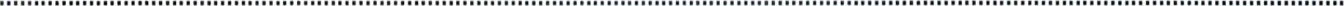 (Imię i Nazwisko/stanowisko/rodzaj umowy/wymiar etatu)(Imię i Nazwisko/stanowisko/rodzaj umowy/wymiar etatu)(Imię i Nazwisko/stanowisko/rodzaj umowy/wymiar etatu)(Imię i Nazwisko/stanowisko/rodzaj umowy/wymiar etatu)(Imię i Nazwisko/stanowisko/rodzaj umowy/wymiar etatu)zatrudnione na podstawie umowy o pracę w sposób określony art. 22 §1 ustawy z dnia 26 czerwca 1974 r. - Kodeks pracy (Dz. U. z 2023 r. poz. 1465 ze zm.).Oświadczam, iż zostałem poinformowany, że za składanie fałszywych oświadczeń, zgodnie z art. 233 1 ustawy z dnia 6 czerwca 1997 r. - Kodeks karny (Dz.U. 2024 r. poz. 17 ze zm.), grozi karą pozbawienia wolności na okres od 6 miesięcy do 8 lat.........................................................................................................................podpis i pieczęć osoby uprawnionej do składania oświadczeń woli w imieniu Wykonawcy ……………………………………………..(data)Uwaga: Oświadczenie składane na żądanie Zamawiającego, po podpisaniu umowy w sprawie realizacji zamówienia.Załącznik nr 4 do SIWZZamawiający:Powiat Strzyżowskiul. Przecławczyka 1538-100 StrzyżówOŚWIADCZENIE O ZASTRZEŻENIU INFORMACJIMy niżej podpisani, oświadczamy, że Wykonawca:......................................................................................................................................................(nazwa/firma Wykonawcy)ubiegając się o zamówienie publiczne na: „Wykonanie klimatyzacji w budynkach poradni specjalistycznych w Strzyżowie”, Numer referencyjny: ZP.272.1.2024” niniejszym oświadczamy, że zastrzegamy jako tajemnicę przedsiębiorstwa w rozumieniu przepisów ustawy z dnia 16 kwietnia 1993 r. o zwalczaniu nieuczciwej konkurencji (tekst jedn. Dz. U. z 2019 r. poz. 1010 z późn. zm.) informacje zawarte w ofercie złożonej w przedmiotowym postępowaniu w pliku/plikach o nazwie/nazwach: …………………………….………………………….. W pozostałym zakresie oferta jest jawna i nie zawiera informacji stanowiących tajemnicę przedsiębiorstwa.Uzasadnienie zastrzeżenia wskazanych informacji, wraz z załączeniem ewentualnych dowodów:……………………………………………………….…………………………………………………………………………………………………………………………….……………………………………………………………………………………………………………………………………………… (Należy wykazać spełnienie wszystkich przesłanek określonych w ustawie z dnia 16 kwietnia 1993 r. o zwalczaniu nieuczciwej konkurencji (tekst jedn. Dz. U. z 2022 r. poz. 1233 z późn. zm.).……………..............., dnia ...................	….……….............................................................................................................Kwalifikowany podpis elektroniczny złożony przez osobę (osoby) uprawnioną (-e)Cena brutto (PLN)podatek o towarów i usług (PLN)Cena netto (PLN)Udzielamy ……………………………………….. - miesięcznego okresu gwarancji na przedmiot zamówienia, licząc od dnia odbioru końcowego robót.Udzielamy ……………………………………….. - miesięcznego okresu gwarancji na przedmiot zamówienia, licząc od dnia odbioru końcowego robót.Cena brutto (PLN)podatek o towarów i usług (PLN)Cena netto (PLN)Udzielamy ……………………………………….. - miesięcznego okresu gwarancji na przedmiot zamówienia, licząc od dnia odbioru końcowego robót.Udzielamy ……………………………………….. - miesięcznego okresu gwarancji na przedmiot zamówienia, licząc od dnia odbioru końcowego robót.część (zakres) przedmiotu zamówienia oraz nazwa (firma) i adres podwykonawcyczęść (zakres) przedmiotu zamówienia oraz nazwa (firma) i adres podwykonawcy(należy wskazać nazwę (rodzaj) towaru/usługi, których dostawa/świadczenie będzie prowadzić do jego powstania oraz ich wartość bez kwoty podatku od towarów i usług)Adres e-mailImię i nazwisko osoby do kontaktuNazwa FirmyAdresNr telefonu